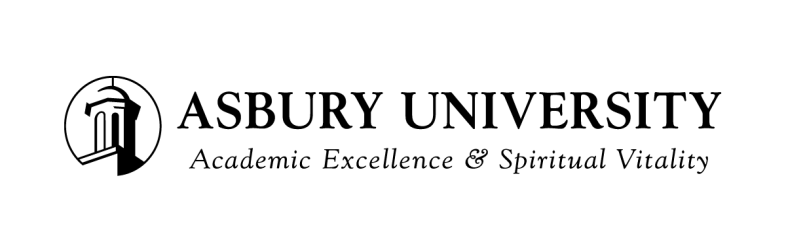 Submitted by:Department:Date:NameNameComplete Address*Social Security/FED Tax ID#Amount Amount Purpose (Attachment of supporting documents required)Date Needed (Checks paid Friday)Send check to Payee above  Or Name and Address below Send check to Payee above  Or Name and Address below Send check to Payee above  Or Name and Address below Special Instructions:Name   AddressAddressName   *FORM W-9 must be completed by ALL NON-EMPLOYEE VENDORS to verify legal name, address, and tax identification number. Completed forms are retained on file in the Accounts Payable Office.*FORM W-9 must be completed by ALL NON-EMPLOYEE VENDORS to verify legal name, address, and tax identification number. Completed forms are retained on file in the Accounts Payable Office.*FORM W-9 must be completed by ALL NON-EMPLOYEE VENDORS to verify legal name, address, and tax identification number. Completed forms are retained on file in the Accounts Payable Office.*FORM W-9 must be completed by ALL NON-EMPLOYEE VENDORS to verify legal name, address, and tax identification number. Completed forms are retained on file in the Accounts Payable Office.PO#                         Split  or Final ?PO#                         Split  or Final ?Approval For Payment SectionApproval For Payment SectionApproval For Payment Section1099 for services? Katalyst Accountxxxx . xxxxxGreat Plains Accountxxx – xxxxx – xxxxx - xxxxxxAmountAuthorized Signature**Authorized Signer(Printed Name)Revenue Acct.(If applicable).Vendor #Invoice # or Credit MemoInvoice # or Credit MemoAcct. Pay. ApprovalController’s ApprovalController’s Approval**Approval certifies that merchandise and/or service has been received in a correct and satisfactory manner.**Approval certifies that merchandise and/or service has been received in a correct and satisfactory manner.**Approval certifies that merchandise and/or service has been received in a correct and satisfactory manner.**Approval certifies that merchandise and/or service has been received in a correct and satisfactory manner.**Approval certifies that merchandise and/or service has been received in a correct and satisfactory manner.**Approval certifies that merchandise and/or service has been received in a correct and satisfactory manner.Payments to Asbury University Employees or Students FOR SERVICES RENDERED must be processed through the Payroll Department. Any payroll related request must be SUBMITTED TO HUMAN RESOURCES. All other check requests must be submitted to the Accounts Payable Office. HR ApprovalBusiness Office ApprovalPayments to Asbury University Employees or Students FOR SERVICES RENDERED must be processed through the Payroll Department. Any payroll related request must be SUBMITTED TO HUMAN RESOURCES. All other check requests must be submitted to the Accounts Payable Office. 